            Об избрании счетной комиссии по выборам секретаря территориальной избирательной комиссии Таштыпского районаРуководствуясь пунктом 10  Методических рекомендаций Центральной избирательной комиссии Российской Федерации о Методических рекомендациях о порядке формирования территориальных, окружных и участковых избирательных комиссии территориальная избирательная комиссия Таштыпского района  постановляет:Избрать счетную комиссию по выборам  секретаря территориальной избирательной комиссии Таштыпского района в составе трех  членов избирательной комиссии с правом решающего голоса для проведения тайного голосования по выборам секретаря территориальной избирательной комиссии Таштыпского района  в следующем   составе:1  Султреков Андрей Михайлович2.  Матеров Василий Сафронович 3.  Сутулова Ольга Федоровна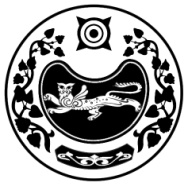 РЕСПУБЛИКА ХАКАСИЯТЕРРИТОРИАЛЬНАЯ 
ИЗБИРАТЕЛЬНАЯ  КОМИССИЯТАШТЫПСКОГО РАЙОНАХАКАС РЕСПУБЛИКАНЫAТАШТЫП АЙМАOЫНЫAОРЫНДАOЫNFБЫO КОМИССИЯЗЫХАКАС РЕСПУБЛИКАНЫAТАШТЫП АЙМАOЫНЫAОРЫНДАOЫNFБЫO КОМИССИЯЗЫПОСТАНОВЛЕНИЕПОСТАНОВЛЕНИЕПОСТАНОВЛЕНИЕ28 июня  2023 года№ 98/643-5  с. Таштыпс. Таштыпс. ТаштыпПредседатель комиссии  Т.В. Мальцева Секретарь комиссии       Т.Н. Карамашева